CAREER OBJECTIVEQuest to work in a challenging environment that allows me to expand my horizons with the latest technology which helps me to utilize my technical skills to the full extent to give my best to the company.PROFESSIONAL WORK HISTORYWorked as PRODUCTION EXECUTIVEwith CADSYS INDIA LTD at Hyderabad from 5th July 2013 to 13th January 2015.And worked as an “InternProcessExecutive” with “AagnaGlobalSolutionsPrivateLimited” at Hyderabad from 18th February to December 2016.PROJECTS DETAILSProject Title        : Engineering Work Order (EWO) Client		     : Century LinkPlatform        	     : OSP Online applicationDescription: For this telecom conversion project customer provide source documents and conversion software. According to customer requirement, that provided data should be captured and converted into an electronic data using the give application. In this project we have oracle database and FoxPro database.Responsibilities:Involved as production executive QC activities to make the converted data error freeProject Title              : Outside Plant Facilities Management (OSP-FM)Client    	           : Century LinkPlatform        	           : OSP Online applicationDescription: It is online based project given by the client Century link, the main aim of the project is to covert the drawing design to electronic design using OSP-FM software, according  to the client requirement and depending upon the some spreadsheet like source file, wtn, pcomp, and attribute dbf.Responsibilities:Involved in data conversion Checking for all the errors before deliveryFixing of all the feedback given by clientProject Title        : AT & T Light Gig	Client 		     : Byers, USA.Application   	     : BSTCAD.Description:AT & T planned to build an advanced fiber optic broadband network overlay to the copper facilities in USA, with this AT & T will capable to deliver Telephone, Video and Internet in speed up to 1 gigabit per second.AT & T Light Gig is a “Fiber to Home” design project involves typically Facility Realignment and LSA Design & Drafting.Responsibilities:Involved in data conversion Checking for all the errors before deliveryFixing of all the feedback given by clientSUMMARY OF SKILLSDeveloping, implementing, coordinating, and maintaining internal technical standards and including these activities with the requirements of organization’s IT department.Customer-oriented problem solver with an ability to adapt to new situations.Enjoys learning new programs and processes.Serving as the organization’s point of contact on GIS matters.EDUCATION & PROFESSIONAL DEVELOPMENTTECHNICAL SKILLSOperating system            : All versions of Windows.Skills		                  : MS-Office, Photoshop, PGDCA, BSTCAD.HARDWAREComputer assembling and maintenance.Troubleshooting hardware and software problems.Installing and configuring the peripherals, components and drivers.Installing software and application to user standards.PERSONAL DETAILSDate of birth	: 28-06-1991Languages	: English, Telugu, HindiNationality	: IndianGender		: MaleMarital Status	: Single Visa Status	: Visit VisaDECLARATIONI hereby declare that all the details furnished above are true to the best of my knowledge and belief.SAMPATH 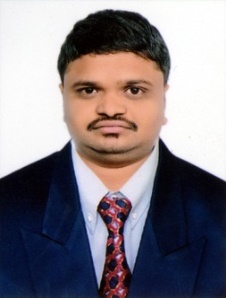 BUR DUBAIC/o-Mobile: +971501685421Email: sampath.345164@2freemail.com Visa Status: Visit VisaExam / DegreePass OutName of InstituteUniversity / Board% of marksB. Tech (IT)2013Kshatriya College ofEngineering ArmoorJNTU, Hyderabad67%Inter2009Narendra Co-Operative Junior collegeBoard of Intermediate64%SSC2007Z.P.H.S boys ArmoorSSC Board76%